Political Science: Associate in Arts for TransferCSUSMThe major in Political Science aims to provide a foundational understanding of political processes and institutions. The study of political science is of value to ensure that all persons have knowledge of the political systems that govern their lives. A political science degree prepares students for possible career opportunities in a variety of areas including law, government service, education, journalism, and business. Please see a Pathways Counselor: Create an education plan customized to meet your needs.  Contact a CounselorTransfer Majors/Award FocusPolitical Science, A.A.-T CSU, CSUSM, UCGE Pattern/UnitsGE Pattern: Option BTotal Units: 62Program maps indicate the major coursework and recommended general education courses to fulfill your degree in 2 years (approximately 15 units/semester or 30 units/year). If you are a part-time student, start Semester 1 courses and follow the course sequence. Some of the courses listed may be substituted by another course.  Please view these options in the official course catalog.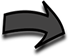 Semester 1												16 UnitsSemester 2												16 UnitsCareer OptionsAttorney (D)Pol Sci Teacher Postsecondary (B, M+)Pol Scientist (B, M+)Paralegal (C)Find more careers: msjc.emsicc.comRequired Education: SM: some college; C: Certificate; A: Associate, B: Bachelor’s, M: Master’s; D: DoctorateFinancial AidFinancial aid is determined by the number of credit hours you take in a semester.  Maximize your financial aid by taking 12-15 units per semester.Semester 3												14 UnitsSemester 4												16 UnitsNotes:Language Requirement: Some CSU's require the equivalency of an intermediate language proficiency for graduation. Please see a counselor for more detail regarding specific CSU major and graduation requirements.  CSUSM Grad Requirements: LanguageWork ExperienceSign up for a special project or internship opportunity.  Gain work experience and earn credits.COURSETITLEUNITENGL-101College Composition 4MATH-140 orPSYC-121Introduction to Statistics or Statistics for Behavioral Sciences3ART-100 orMUS-100Art Appreciation orIntroduction and Appreciation of Music3PSYC-101Introduction to Psychology3COMM-100Public Speaking3COURSETITLEUNITPHIL-112Critical Thinking and Composition3PS-101Introduction to American Government and Politics3HIST-111 orHIST-112U.S. History to 1877 or U.S. History Since 18653SPAN-101 or FREN-101 or ASL-100Elementary Spanish I orElementary French I or American Sign Language I4COMM-104Argumentation and Debate 3COURSETITLEUNITPS-102Comparative Politics and Government3PS-120California Government3ENVS-101Environmental Science3SPAN-102 or FREN-102 or ASL-101Elementary Spanish II orElementary French II or American Sign Language II4ENVS-102Environmental Science Laboratory1COURSETITLEUNITPS-103Ethnic Politics in America3PS-105Introduction to Political Theory3ANTH-101Physical Anthropology3SPAN-201 or FREN-201 or ASL-201Intermediate Spanish I orIntermediate French I or American Sign Language III4PS-106Introduction to International Relations3